Nom de la société : Adresse :Nom et prénom du participant :Tel : Mail : (Adresse et contact de facturation à ajouter si différente de celle-ci-dessus) Je c Formule 1 :   2 jours de workshop + 2 nuits en single à l’hôtel Chinagora en BB : 2.400€ HTNuitées :   
 Lundi 6 et mardi 7 juin                
 Mardi 7 et mercredi 8 juin        Formule 2 : Workshop 2 jours sans hébergement : 2.200€ HT       Formule 3 : Workshop 1 jour (le Mardi 7 juin) : 1.800€ HTOption traduction catalogue (150 €HT) : 	OUI			NONJe m’inscris au sein d’une Région		OUI			NONSi oui, laquelle : ……………………………………….Nous vous remercions de joindre à ce formulaire lors de votre envoi :  Votre logo en couleur en haute définition PDF, PSD ou GIF en 300 dpi (HD) au minimumUn texte de présentation en chinois (ou au moins en anglais si vous n’avez pas la version Chinoise) contenant au maximum 150 mots, décrivant votre activité et offre (spécifique au marché chinois)Le contact référent apparaissant sur le catalogue (Nom, Fonction, Téléphone, Email)L’inscription sera considérée comme confirmée à réception de tous les éléments demandés ci-dessus ainsi que du règlement de 30% d’acompte.Conditions de règlement : par chèque ou virementAcompte 30% (sur le montant TTC) à la réservation, à réception de factureSolde au plus tard le 6 mai 2022 sauf si accord particulier accordé au préalable, avec validation écrite entre ID Travel Pro et le partenaire exposant.Conditions d’annulation : Modalités d’annulation du participant : Frais 50% du montant total si annulation avant le 7 mai 22Frais 80% du montant total si annulation entre le 8 mai et 1 juin 22Frais 100% du montant total si annulation à partir du 2 juin 22Modalités d’annulation de l’organisateur : En cas d’annulation de l’opération, pour tout motif, ID Travel Pro préviendra le participant dans les plus brefs délais et remboursera les sommes payées au titre des frais de participation à l’opération. En revanche, tous les frais annexes, non compris dans la prestation, seront à la charge exclusive du participant et ne seront pas pris en charge ou remboursés par ID Travel Pro.FORMULAIRE D’INSCRIPTION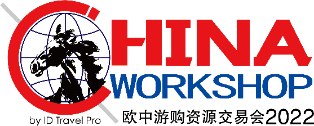 
A renvoyer à Nadège GAUDIERE : nadege@idtravelpro.comDate limite : 15 avril 2022Attention le nombre de places est limité aussi bien pour le workshop que pour l’hébergement